Szkoła Doktorska Uniwersytetu Kaliskiego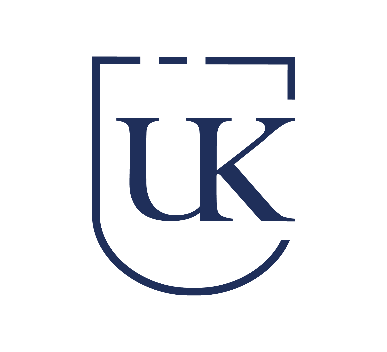 im. Prezydenta Stanisława WojciechowskiegoKalisz, dnia …………………..……………………………….…………………………(imię i nazwisko Kandydata/ki)…………………………………………………(adres do korespondencji)………………………….……….……………(nr telefony)…………………………………………………(e-mail)PODANIE O PRZYJĘCIE DO SZKOŁY DOKTORSKIEJUprzejmie proszę o przyjęcie mnie do Szkoły Doktorskiej Uniwersytetu Kaliskiego im. Prezydenta Stanisława Wojciechowskiego na cykl kształcenia rozpoczynający się w roku akademickim 2024/2025.Kształcenie będę odbywał/a w dyscyplinie: ……………………………………………….……………..……………Jestem absolwentem/ką: ………………………………………….………………….…………………….………………….				                                   (nazwa uczelni, kierunek studiów)……………………………………………………………………………….……………..……………………………………………….Ukończyłem/am studia magisterskie lub równorzędne w dniu ………..……………….………….……….z wynikiem ……............................................Temat mojej pracy magisterskiej brzmi następująco: ……………………………….…………………...……………………………………………………………………………………………………..…………………………………………….….												                                                          ………….……………………………………………..               (podpis Kandydata/ki)Do podania załączam:kwestionariusz osobowy (wzór z Uczelni),CV,dyplom i suplement ukończenia studiów - jednolitych magisterskich albo II stopnia (oryginał do wglądu) – w przypadku braku dyplomu zaświadczenie o zdanym egzaminie dyplomowym,zaświadczenie z dziekanatu o średniej arytmetycznej ocen uzyskanych w toku studiów,dokument poświadczający znajomości języka obcego nowożytnego na poziomie B2 (suplement do dyplomu lub zaświadczenie o uzyskanej ocenie z lektoratu na poziomie B2, certyfikat językowy lub inny dokument potwierdzający znajomość języka obcego na wskazanym poziomie),oświadczenie potencjalnego promotora (załącznik nr 4 do zasad rekrutacji),projekt planu badawczego (załącznik nr 5 do zasad rekrutacji),charakterystyka aktywności naukowej i dorobku naukowego wraz z kopiami dokumentów poświadczających te osiągnięcia (oryginały do wglądu),aktualne zdjęcie kolorowe kandydata, zgodne z wymogami stosowanymi przy wydawaniu dowodów osobistych (1 szt. w formie tradycyjnej, wersję elektroniczną fotografii kandydat wgrywa do IRK),potwierdzenie wniesienia opłaty rekrutacyjnej.